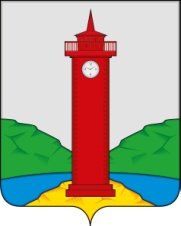 АДМИНИСТРАЦИЯСЕЛЬСКОГО ПОСЕЛЕНИЯ курумоч МУНИЦИПАЛЬНОГО РАЙОНА Волжский САМАРСКОЙ ОБЛАСТИПОСТАНОВЛЕНИЕот «21» марта 2019 года № 128О проведении публичных слушаний по проекту внесения изменений в Генеральный план сельского поселения Курумоч муниципального района Волжский Самарской областиВ целях соблюдения права человека на благоприятные условия жизнедеятельности, прав и законных интересов правообладателей земельных участков и объектов капитального строительства в соответствии  с частью 11 статьи 24, статьей 28 Градостроительного кодекса Российской Федерации, руководствуясь статьей 28 Федерального закона от 06.10.2003 № 131-ФЗ «Об общих принципах организации местного самоуправления в Российской Федерации», Уставом сельского поселения Курумоч муниципального района Волжский Самарской области, главой IV Правил землепользования и застройки сельского поселения Курумоч муниципального района Волжский Самарской области, утвержденных решением Собрания представителей сельского поселения Курумоч муниципального района Волжский Самарской области от 09.12.2013 № 103/45, Администрация сельского поселения Курумоч ПОСТАНОВЛЯЕТ:1. Провести на территории сельского поселения Курумоч муниципального района Волжский Самарской области публичные слушания по проекту решения Собрания представителей сельского поселения Курумоч муниципального района Волжский Самарской области «О внесении изменений в Генеральный план сельского поселения Курумоч муниципального района Волжский Самарской области» (далее – проект).2. Срок проведения публичных слушаний по проекту – с 25 марта 2019 года по 23 апреля 2019 года включительно.3. Срок проведения публичных слушаний исчисляется со дня официального опубликования настоящего постановления до дня официального опубликования заключения о результатах публичных слушаний.4. Органом, уполномоченным на организацию и проведение публичных слушаний в соответствии с настоящим постановлением, является Администрация сельского поселения Курумоч муниципального района Волжский Самарской области (далее также – Администрация поселения).5. Представление участниками публичных слушаний предложений и замечаний по проекту, а также их учет осуществляется в соответствии с главой IV Правил землепользования и застройки сельского поселения Курумоч муниципального района Волжский Самарской области, утвержденных решением Собрания представителей сельского поселения Курумоч муниципального района Волжский Самарской области от 31.12.2013 № 107/47.6. Место проведения публичных слушаний (место ведения протокола публичных слушаний) в сельском поселении Курумоч муниципального района Волжский Самарской области: 443545, Самарская область, Волжский район, село Курумоч, ул. Гаражная, д. 1.7. Провести мероприятие по информированию жителей поселения по вопросу публичных слушаний в сельском поселении Курумоч 29 марта 2018 года в 18.00, по адресу: Самарская область, Волжский район, с. Курумоч, ул. Гаражная, 1.8. Администрации поселения в целях доведения до населения информации о содержании проекта обеспечить организацию выставок в местах проведения публичных слушаний (местах ведения протокола публичных слушаний) и месте проведения мероприятия по информированию жителей поселения по вопросу публичных слушаний.9. Прием замечаний и предложений по проекту от жителей поселения и иных заинтересованных лиц осуществляется по адресу, указанному в пункте 6 настоящего постановления, в рабочие дни с 10 часов до 18 часов, в выходные с 12 часов до 16 часов.10. Прием замечаний и предложений от жителей поселения и иных заинтересованных лиц по проекту прекращается 22 апреля 2019 года.11. Назначить лицом, ответственным за ведение протокола публичных слушаний, протокола мероприятия по информированию жителей поселения по вопросу публичных слушаний, а также лицом, уполномоченным на проведение мероприятия по информированию жителей поселения по вопросам публичных слушаний, Н.Ю. Кулешевскую.12. Опубликовать настоящее постановление в ежемесячном информационном вестнике «Вести сельского поселения Курумоч».13. Администрации поселения в целях заблаговременного ознакомления жителей поселения и иных заинтересованных лиц с проектом обеспечить:размещение проекта на официальном сайте Администрации сельского поселения Курумоч муниципального района Волжский Самарской области в информационно-телекоммуникационной сети «Интернет» - http://sp-kurumoch.ru/.;беспрепятственный доступ к ознакомлению с проектом в здании Администрации поселения (в соответствии с режимом работы Администрации поселения).14. В случае, если настоящее постановление будет опубликовано позднее календарной даты начала публичных слушаний, указанной в пункте 2 настоящего постановления, то дата начала публичных слушаний исчисляется со дня официального опубликования настоящего постановления. При этом установленные в настоящем постановлении календарная дата, до которой осуществляется прием замечаний и предложений от жителей поселения и иных заинтересованных лиц, а также дата окончания публичных слушаний переносятся на соответствующее количество дней.Глава сельского поселения Курумоч 
муниципального района Волжский 
Самарской области		                				О.Л. КатынскийПриложениек постановлению Администрации  сельского поселения Курумоч 
муниципального района Волжский Самарской областиот __________ № _____ПРОЕКТСОБРАНИЕ ПРЕДСТАВИТЕЛЕЙ СЕЛЬСКОГО ПОСЕЛЕНИЯ курумочМУНИЦИПАЛЬНОГО РАЙОНА ВолжскийСАМАРСКОЙ ОБЛАСТИРЕШЕНИЕот __________________ № ________О внесении изменений в Генеральный план 
сельского поселения Курумоч муниципального района 
Волжский Самарской областиВ соответствии со статьей 24 Градостроительного кодекса Российской Федерации, пунктом 20 части 1 статьи 14 Федерального закона от 06.10.2003 № 131-ФЗ «Об общих принципах организации местного самоуправления в Российской Федерации», с учетом заключения о результатах публичных слушаний от ___________, Собрание представителей сельского поселения Курумоч муниципального района Волжский Самарской области решило:1. Внести следующие изменения в Генеральный план сельского поселения Курумоч муниципального района Волжский Самарской области, утвержденный решением Собрания представителей Курумоч муниципального района Волжский Самарской области от 16.11.2015 № 15/4 (далее также – Генеральный план), следующие изменения:в Карту границ населенных пунктов, входящих в состав сельского поселения Курумоч муниципального района Волжский Самарской области (М 1:25000), внести изменения согласно приложению № 1 к настоящему решению;в Карту планируемого размещения объектов местного значения сельского поселения Курумоч муниципального района Волжский Самарской области (электро-, тепло-, газо- и водоснабжение населения, водоотведение) (М 1:5000), внести изменения согласно приложению № 2 к настоящему решению;в Карту планируемого размещения объектов местного значения сельского поселения Курумоч муниципального района Волжский Самарской области (М 1:5000), внести изменения согласно приложению № 3 к настоящему решению;в Карту планируемого размещения объектов местного значения сельского поселения Курумоч муниципального района Волжский Самарской области (автомобильные дороги местного значения и улично-дорожная сеть) (М 1:5000), внести изменения согласно приложению № 4 к настоящему решению;в Карту функциональных зон сельского поселения Курумоч муниципального района Волжский Самарской области (М 1:5000), внести изменения согласно приложению № 5 к настоящему решению;в Карту функциональных зон сельского поселения Курумоч муниципального района Волжский Самарской области (М 1:25000), внести изменения согласно приложению № 6 к настоящему решению;в Положение о территориальном планировании сельского поселения Курумоч муниципального района Волжский Самарской области внести изменения согласно приложению № 7 к настоящему решению.2. Официально опубликовать настоящее решение, а также приложения № 1 - № 7 к настоящему решению в газете «Вести сельского поселения Курумоч».3. Настоящее решение вступает в силу со дня его официального опубликования.Глава сельского поселения Курумочмуниципального района ВолжскийСамарской области							   О.Л. КатынскийПредседатель Собрания представителейсельского поселения Курумочмуниципального района ВолжскийСамарской области		                                                 Л.В. Богословская					                                                                                      Приложение № 1                                                                                  к решению Собрания                                                                                  представителей сельского                                                                                  поселения Курумоч                                                                                  муниципального района                                                                                  Волжский Самарской области                                                                                  от ______________ № ______Изменения 
в Карту границ населенных пунктов, входящих в состав сельского поселения Курумоч муниципального района Волжский Самарской области (М 1:25000)Фрагмент № 1Изменения:Включение в границы населенного пункта ж.-д. станции Курумоч земельных участков с кадастровыми номерами 63:17:2403030:147, 63:17:2403010:1147, общей площадью 0,2155 га, с изменением функционального зонирования с территории лесов, на функциональную зону Ж(1) «Жилая зона».Включение в границы населенного пункта ж.-д. станции Курумоч территории, общей площадью 0,3206 га, с изменением функционального зонирования с функциональной зоны Сх(1) «Зона сельскохозяйственного использования» на функциональную зону Ж(1) «Жилая зона».Фрагмент № 2Изменения:Включение в границы населенного пункта ж.-д. станции Мастрюково земельного участка с кадастровым номером 63:32:1804010:600 общей площадью 0,1884 га, расположенного по адресу: Самарская область, Волжский район, сельское поселение Курумоч, ж/д.ст Мастрюково (ЖГИЗ), ул. Центральная, дом № 11, с изменением функционального зонирования с территории лесов на функциональную зону Ж(1) «Жилая зона».                                                                                  Приложение № 2                                                                                  к решению Собрания                                                                                  представителей сельского                                                                                  поселения Курумоч                                                                                  муниципального района                                                                                  Волжский Самарской области                                                                                  от ______________ № ______Измененияв Карту планируемого размещения объектов местного значения сельского поселения Курумоч муниципального района Волжский Самарской области (электро-, тепло-, газо- и водоснабжение населения, водоотведение) (М 1:5000)Фрагмент № 1Изменения:Включение в границы населенного пункта ж.-д. станции Курумоч земельных участков с кадастровыми номерами 63:17:2403030:147, 63:17:2403010:1147, общей площадью 0,2155 га, с изменением функционального зонирования с территории лесов, на функциональную зону Ж(1) «Жилая зона».Включение в границы населенного пункта ж.-д. станции Курумоч территории, общей площадью 0,3206 га, с изменением функционального зонирования с функциональной зоны Сх(1) «Зона сельскохозяйственного использования» на функциональную зону Ж(1) «Жилая зона».Уменьшение протяженности существующего объекта местного значения: ОКС внешнего автомобильного транспорта – Дорога обычного типа местного значения на 0,06 км.Увеличение протяженности существующего объекта местного значения: 
ОКС улично-дорожной сети в населенном пункте (дороги) на 0,06 км.Фрагмент № 2Изменения:Включение в границы населенного пункта ж.-д. станции Мастрюково земельного участка с кадастровым номером 63:32:1804010:600 общей площадью 0,1884 га, расположенного по адресу: Самарская область, Волжский район, сельское поселение Курумоч, ж/д.ст Мастрюково (ЖГИЗ), ул. Центральная, дом № 11, с изменением функционального зонирования с территории лесов на функциональную зону Ж(1) «Жилая зона».                                                                                  Приложение № 3                                                                                  к решению Собрания                                                                                  представителей сельского                                                                                  поселения Курумоч                                                                                  муниципального района                                                                                  Волжский Самарской области                                                                                  от ______________ № ______Измененияв Карту планируемого размещения объектов местного значения сельского поселения Курумоч муниципального района Волжский Самарской области (М 1:5000) Фрагмент № 1Изменения:Включение в границы населенного пункта ж.-д. станции Курумоч земельных участков с кадастровыми номерами 63:17:2403030:147, 63:17:2403010:1147, общей площадью 0,2155 га, с изменением функционального зонирования с территории лесов, на функциональную зону Ж(1) «Жилая зона».Включение в границы населенного пункта ж.-д. станции Курумоч территории, общей площадью 0,3206 га, с изменением функционального зонирования с функциональной зоны Сх(1) «Зона сельскохозяйственного использования» на функциональную зону Ж(1) «Жилая зона».Уменьшение протяженности существующего объекта местного значения: ОКС внешнего автомобильного транспорта – Дорога обычного типа местного значения на 0,06 км.Увеличение протяженности существующего объекта местного значения: 
ОКС улично-дорожной сети в населенном пункте (дороги) на 0,06 км.Фрагмент № 2Изменения:Включение в границы населенного пункта ж.-д. станции Мастрюково земельного участка с кадастровым номером 63:32:1804010:600 общей площадью 0,1884 га, расположенного по адресу: Самарская область, Волжский район, сельское поселение Курумоч, ж/д.ст Мастрюково (ЖГИЗ), ул. Центральная, дом № 11, с изменением функционального зонирования с территории лесов на функциональную зону Ж(1) «Жилая зона». Приложение № 4                                                                                  к решению Собрания                                                                                  представителей сельского                                                                                  поселения Курумоч                                                                                  муниципального района                                                                                  Волжский Самарской области                                                                                  от ______________ № ______Измененияв Карту планируемого размещения объектов местного значения сельского поселения Курумоч муниципального района Волжский Самарской области (автомобильные дороги местного значения и улично-дорожная сеть) (М 1:5000)Фрагмент № 1Изменения:Включение в границы населенного пункта ж.-д. станции Курумоч земельных участков с кадастровыми номерами 63:17:2403030:147, 63:17:2403010:1147, общей площадью 0,2155 га, с изменением функционального зонирования с территории лесов, на функциональную зону Ж(1) «Жилая зона».Включение в границы населенного пункта ж.-д. станции Курумоч территории, общей площадью 0,3206 га, с изменением функционального зонирования с функциональной зоны Сх(1) «Зона сельскохозяйственного использования» на функциональную зону Ж(1) «Жилая зона».Уменьшение протяженности существующего объекта местного значения: ОКС внешнего автомобильного транспорта – Дорога обычного типа местного значения на 0,06 км.Увеличение протяженности существующего объекта местного значения: 
ОКС улично-дорожной сети в населенном пункте: основная улица в жилой застройке – на 0,06 кмФрагмент № 2Изменения:Включение в границы населенного пункта ж.-д. станции Мастрюково земельного участка с кадастровым номером 63:32:1804010:600 общей площадью 0,1884 га, расположенного по адресу: Самарская область, Волжский район, сельское поселение Курумоч, ж/д.ст Мастрюково (ЖГИЗ), ул. Центральная, дом № 11, с изменением функционального зонирования с территории лесов на функциональную зону Ж(1) «Жилая зона».                                                                                  Приложение № 5                                                                                  к решению Собрания                                                                                  представителей сельского                                                                                  поселения Курумоч                                                                                  муниципального района                                                                                  Волжский Самарской области                                                                                  от ______________ № ______Измененияв Карту функциональных зон сельского поселения Курумоч муниципального района Волжский Самарской области (М 1:5000)Фрагмент № 1Изменения:Включение в границы населенного пункта ж.-д. станции Курумоч земельных участков с кадастровыми номерами 63:17:2403030:147, 63:17:2403010:1147, общей площадью 0,2155 га, с изменением функционального зонирования с территории лесов, на функциональную зону Ж(1) «Жилая зона».Включение в границы населенного пункта ж.-д. станции Курумоч территории, общей площадью 0,3206 га, с изменением функционального зонирования с функциональной зоны Сх(1) «Зона сельскохозяйственного использования» на функциональную зону Ж(1) «Жилая зона».Уменьшение протяженности существующего объекта местного значения: ОКС внешнего автомобильного транспорта – Дорога обычного типа местного значения на 0,06 км.Увеличение протяженности существующего объекта местного значения: 
ОКС улично-дорожной сети в населенном пункте (дороги) на 0,06 км.Фрагмент № 2Изменения:Включение в границы населенного пункта ж.-д. станции Мастрюково земельного участка с кадастровым номером 63:32:1804010:600 общей площадью 0,1884 га, расположенного по адресу: Самарская область, Волжский район, сельское поселение Курумоч, ж/д.ст Мастрюково (ЖГИЗ), ул. Центральная, дом № 11, с изменением функционального зонирования с территории лесов на функциональную зону Ж(1) «Жилая зона».                                                                                  Приложение № 6                                                                                  к решению Собрания                                                                                  представителей сельского                                                                                  поселения Курумоч                                                                                  муниципального района                                                                                  Волжский Самарской области                                                                                  от ______________ № ______Измененияв Карту функциональных зон сельского поселения Курумоч муниципального района Волжский Самарской области (М 1:25000)Фрагмент №1Изменения:Включение в границы населенного пункта ж.-д. станции Курумоч земельных участков с кадастровыми номерами 63:17:2403030:147, 63:17:2403010:1147, общей площадью 0,2155 га, с изменением функционального зонирования с территории лесов, на зону «Зона градостроительного использования».Включение в границы населенного пункта ж.-д. станции Курумоч территории, общей площадью 0,3206 га, с изменением функционального зонирования с функциональной зоны Сх(1) «Зона сельскохозяйственного использования» на функциональную зону «Зона градостроительного использования».Уменьшение протяженности существующего объекта местного значения: ОКС внешнего автомобильного транспорта – Дорога обычного типа местного значения на 0,06 км.Фрагмент № 2Изменения:Включение в границы населенного пункта ж.-д. станции Мастрюково земельного участка с кадастровым номером 63:32:1804010:600 общей площадью 0,1884 га, расположенного по адресу: Самарская область, Волжский район, сельское поселение Курумоч, ж/д.ст Мастрюково (ЖГИЗ), ул. Центральная, дом № 11, с изменением функционального зонирования с территории лесов на функциональную зону «Зона градостроительного использования».                                                                                  Приложение № 7                                                                                  к решению Собрания                                                                                  представителей сельского                                                                                  поселения Курумоч                                                                                  муниципального района                                                                                  Волжский Самарской области                                                                                  от ______________ № ______Изменения 
в Положение о территориальном планировании 
сельского поселения Курумоч муниципального района Волжский Самарской области1. В разделе 2 «Сведения о видах, назначении и наименованиях планируемых для размещения объектов местного значения сельского поселения Курумоч муниципального района Волжский Самарской области, их основные характеристики и местоположение»:1.1. в подразделе 2.8 «Объекты местного значения в сфере транспортной инфраструктуры» в пункте 5 таблицы: значение протяженности улиц и автомобильных дорог местного значения в поселке Власть Труда, ул. Озерная заменить на 0,29;2. В разделе 3 «Параметры функциональных зон, а также сведения о планируемых для размещения в них объектах регионального значения, объектах местного значения муниципального района Волжский, объектах местного значения сельского поселения Курумоч, за исключением линейных объектов»: значение площади подзоны Ж(1) заменить на 599,70.Карта границ населенных пунктов
сельского поселения Курумоч
(фрагмент)Карта границ населенных пунктов
сельского поселения Курумоч (фрагмент в редакции изменений)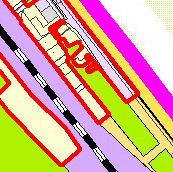 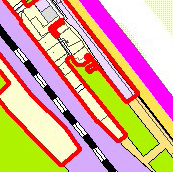 Карта границ населенных пунктов
сельского поселения Курумоч
(фрагмент)Карта границ населенных пунктов
сельского поселения Курумоч (фрагмент в редакции изменений)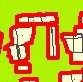 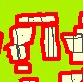 Карта планируемого размещения объектов местного значения
ж.-д. станции Курумоч
(фрагмент)Карта планируемого размещения объектов местного значения
ж.-д. станции Курумоч 
(фрагмент в редакции изменений)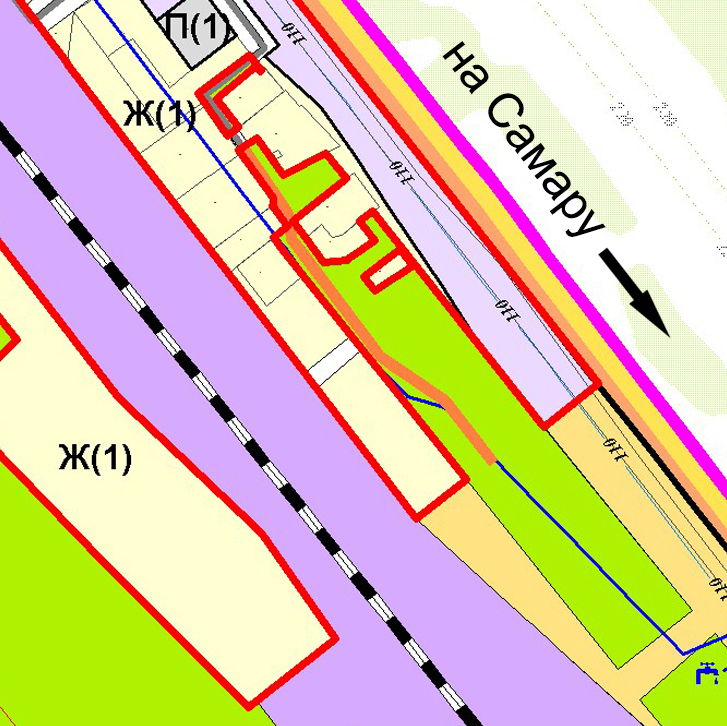 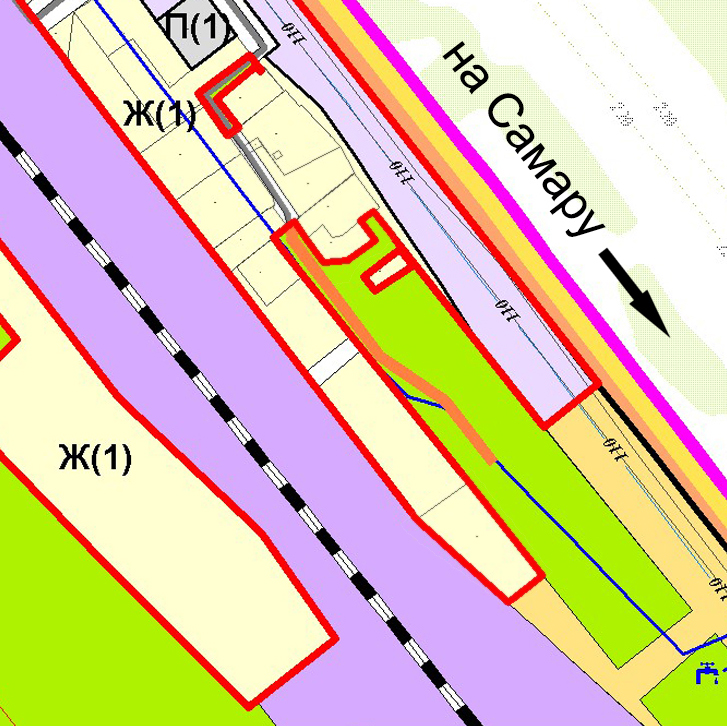 Карта планируемого размещения объектов местного значения
ж.-д. станции Мастрюково
(фрагмент)Карта планируемого размещения объектов местного значения
ж.-д. станции Мастрюково
(фрагмент в редакции изменений)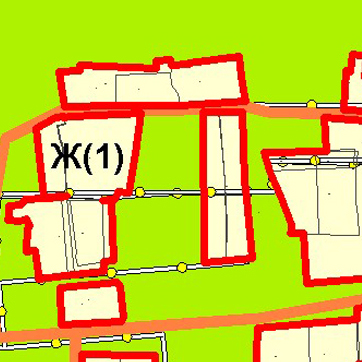 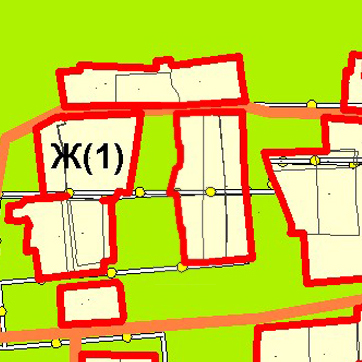 Карта планируемого размещения объектов местного значения
ж.-д. станции Курумоч
(фрагмент)Карта планируемого размещения объектов местного значения
ж.-д. станции Курумоч 
(фрагмент в редакции изменений)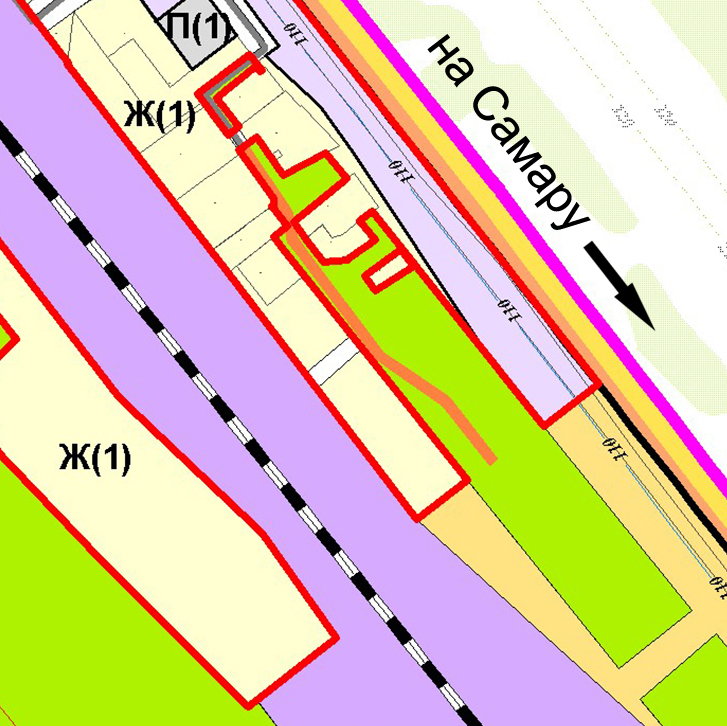 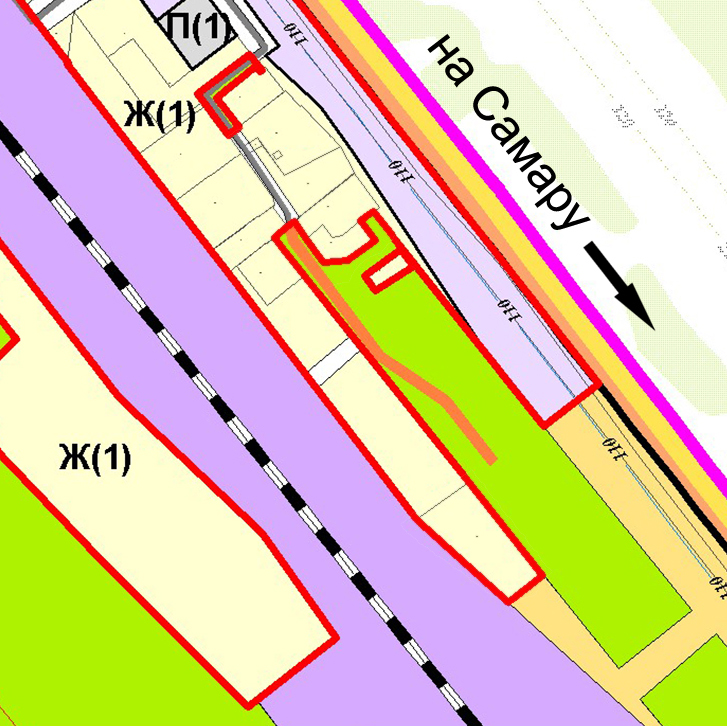 Карта планируемого размещения объектов местного значения
ж.-д. станции Мастрюково
(фрагмент)Карта планируемого размещения объектов местного значения
ж.-д. станции Мастрюково
(фрагмент в редакции изменений)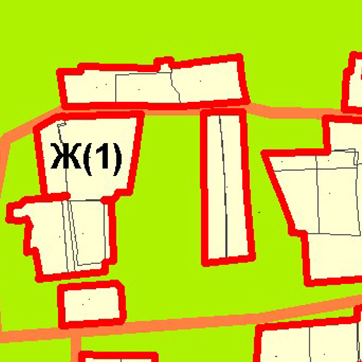 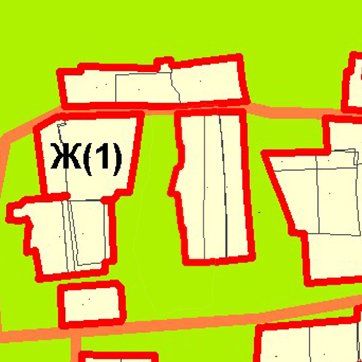 Карта планируемого размещения объектов местного значения
ж.-д. станции Курумоч
(фрагмент)Карта планируемого размещения объектов местного значения
ж.-д. станции Курумоч
(фрагмент в редакции изменений)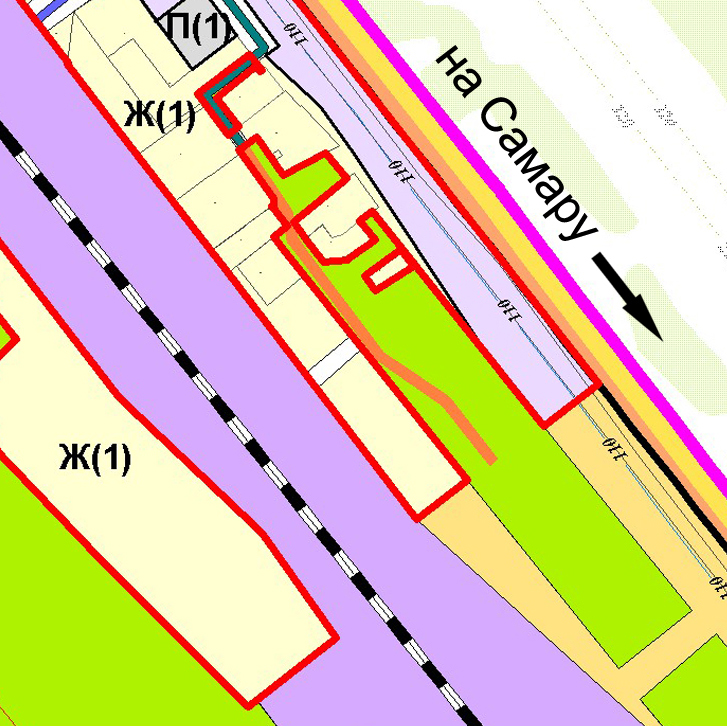 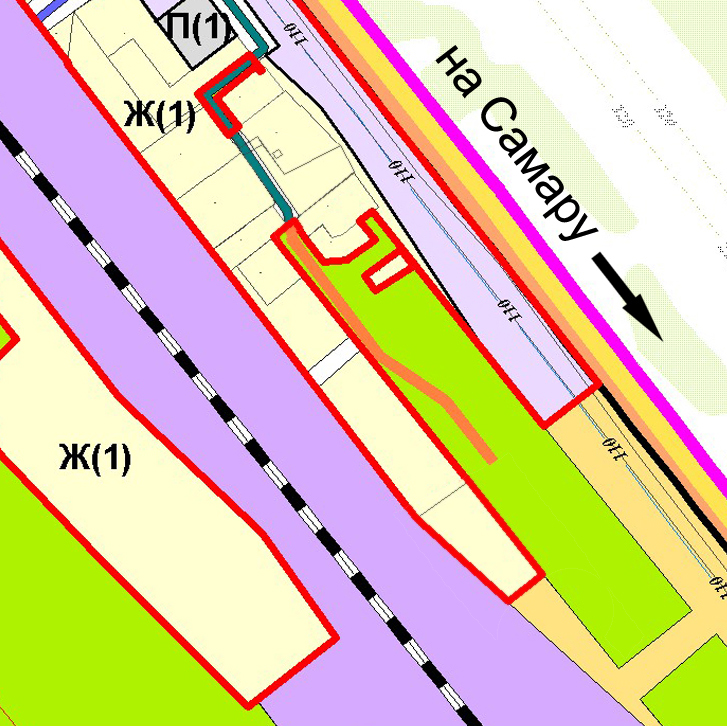 Карта планируемого размещения объектов местного значения
ж.-д. станции Мастрюково 
(фрагмент)Карта планируемого размещения объектов местного значения
ж.-д. станции Мастрюково 
(фрагмент в редакции изменений)Карта функциональных зон
ж.-д. станции Курумоч
(фрагмент)Карта функциональных зон
ж.-д. станции Курумоч
(фрагмент в редакции изменений)Карта функциональных зон
ж.-д. станции Мастрюково
(фрагмент)Карта функциональных зон
ж.-д. станции Мастрюково 
(фрагмент в редакции изменений)Карта функциональных зон 
сельского поселения Курумоч
(фрагмент)Карта функциональных зон 
сельского поселения Курумоч
(фрагмент в редакции изменений)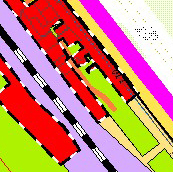 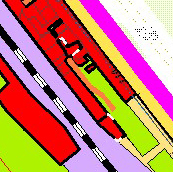 Карта функциональных зон 
сельского поселения Курумоч
(фрагмент)Карта функциональных зон 
сельского поселения Курумоч
(фрагмент в редакции изменений)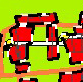 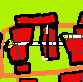 